Контактная информация:606310, Нижегородская обл.,р.п. Д-Константиново, ул.Советская, д.87Центральная библиотека им.Н.И.КочинаРежим работы:Понедельник  с 8.00 до 17.00Вторник-пятница с 8.00 до 18.00Выходной – субботаВоскресенье – с 9.00 до 16.00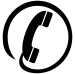                           Телефон (факс): (8-831 68) 5-14-78E-mail: dk_cbs@mts-nn.ruWeb-сайт: www.dk-biblkochin.ru--------------------------------------------Составитель: И.С.ИгнатоваКомпьютерный набор: Е.В.ДряхловаМБУК «РКДО»Дальнеконстантиновского районаЦентральная библиотека им.Н.И.КочинаОрганизационно-методической отдел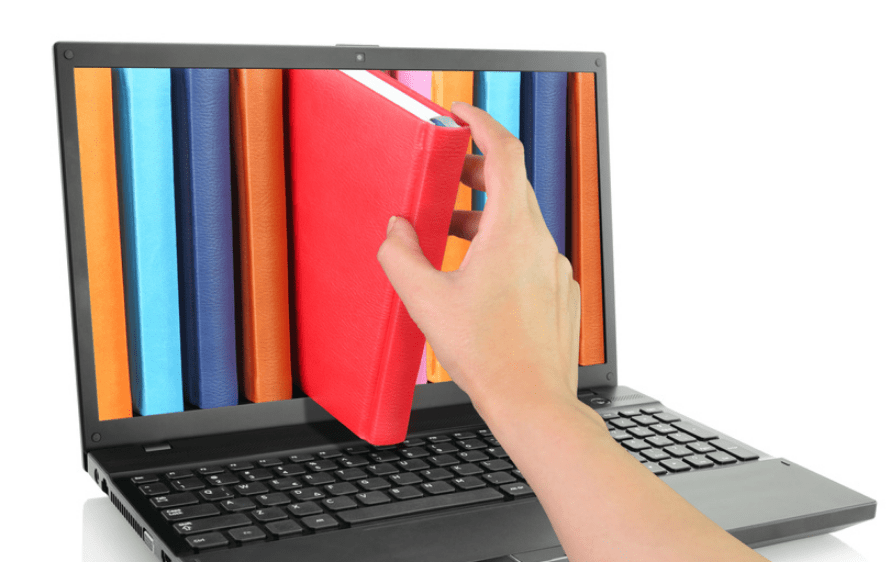 2019 годЧитающие люди представляют собой большую социальную ценность. Дети, увлекающиеся разной литературой, способны мыслить проблемно, у них прекрасная память, объемная и надежная, активное творческое воображение, хорошая выразительная речь, богатый словарный запас. Таких детей видно сразу, они стараются говорить строго и правильно, легко вступают в контакт, прекрасно формулируют свои мысли, легко пишут и отвечают на вопросы. С ними всегда приятно общаться, они умеют поддержать разговор, высказывают свои собственные самостоятельные суждения, целостны в поведении.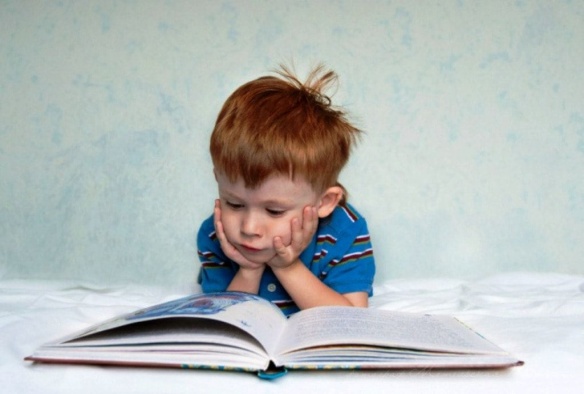 Несмотря на стремительный технический прогресс, большинство людей  пророчат традиционной книге светлое будущее. И оно обязательно наступит, если каждый современный взрослый уделит вопросу чуточку внимания. 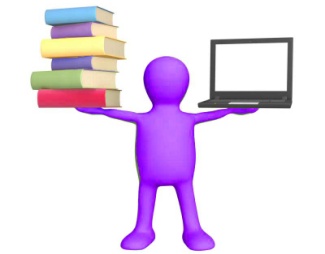 Аргументы в пользу книги:Только книга позволит полностью погрузиться в мир сюжета, подарит полноту эмоций, которые стремился передать автор.Книга «живая», она индивидуальна, имеет свое «лицо» в виде обложки, свой характер, иллюстрации. Полюбившееся произведение, просто находясь на полке, дарит положительные эмоции, чего никогда не сможет сделать никакая электронная версия. Книгу всегда можно взять и перелистать заново, освежая в памяти самые важные моменты.От чтения книги не так устают глаза и мозг, как от созерцания экрана.Материал из традиционной книги полнее и быстрее усваивается, лучше и дольше запоминается.Книга позволяет делать пометки и выделять наиболее существенные, с точки зрения читателя, места.Книга на бумажном носителе намного удобнее в использовании, чем электронная. Она никогда не разрядится, переживет попадание влаги, действие жарой и холодом.Ее можно читать в любом месте, даже там где нет электричества.Книга не шумит, не выделает опасное излучение, не сушит воздух и не повышает температуру окружающего воздуха.Книга делает человека культурным, образованным, успешным.Это всегда был и есть лучший в мире подарок. И даже если ребенок сразу не оценит его, то спустя годы, непременно с теплотой вспомнит повод и того, кто такой подарок сделал. С электронными гаджетами подобное развитие событий исключено. Они быстро устаревают, теряют актуальность, не представляют эмоциональной ценности.Если все это рассказывать ребенку, чаще читать ему интересные захватывающие книги, то он непременно проявит инициативу и сам захочет погрузиться в волшебный мир литературы.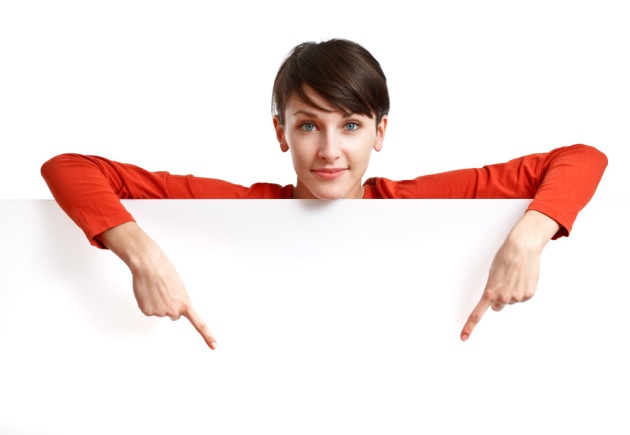 Советы:1. Первоначально выясните, что привлекает малыша: сказки, энциклопедические данные, фантастические опусы, животный мир, прикладные темы или мифы и легенды, исторические события, юмористические рассказы или с логическим уклоном. Чтобы понять, пробуйте читать с ним вместе разные книги. 2. Сначала пусть ребенок слушает, потом скажите, что хотели бы послушать сами, обсудите прочитанное. 3. Как бы невзначай приносите книги на интересующую чадо тематику. И совсем скоро процесс пойдет, ребенок зачитает.Задача учителей и родителей – убедить детей в том, что между книгами печатными и электронными потоками информации нет противостояния. Они могут и должны мирно сосуществовать, взаимно дополняя друг друга. Компьютер  привлекателен тем, что позволяет ребенку управлять: игрой, героями, событиями. Но он затягивает, уводит детей от реальности. Если же использовать ПК умеренно и по назначению, то, безусловно – это самый универсальный помощник в любом деле и нельзя полностью изолировать детей от пользования им. Лучше показать на что способна машина, сколько пользы можно извлечь из «общения» с ней, что она создана для развития, а не для тотальных развлечений. Как «врага» превратить в союзника:Не подавайте дурного примера. В присутствии детей не злоупотребляйте виртуальной жизнью и не засиживайтесь перед телевизором.Переходите с видео на аудио. Слушать музыку и сказки, только в качественном звучании, очень интересно и завораживающе. Такие произведения отлично стимулируют фантазию, творчество, пополняют словарный запас.Сделайте ваш компьютер настоящим помощником, изобилующим полезностями. Большое количество обучающих, развивающих, стимулирующих занятий, представленных в игровой форме, вы найдете на https://iqclub.ru/.Контролируйте то, что смотрит ребенок. Старайтесь, чтобы это были качественные, поучительные мультфильмы, а не «шедевры» азиатских мультипликаторов. «Фиксики», «Смешарики», сборники Союзмультфильма, мировые бестселлеры – Рапунцель, Принцесса Лебедь, Рататуй, Карлик Нос, Король Лев, Спасатели и еще огромное количество мультфильмов совершенно не повредят ребенку.Найдите подборки о животных, дети их любят не меньше мультиков. Это познавательно и весело.Если ребенок хочет поиграть на компьютере – пожалуйста. Игры и/или видео на английском и других языках, викторины, головоломки.Строго регламентируйте время. Поиграл – 15 минут, поработай столько же.Стоит ли напоминать, что не ленитесь и вы, лишний раз вывести семью на улицу и погонять в мяч, прятки, бадминтон. Проблема компьютер или книга исчезнет сама собой, если грамотно примирить эти информационные поколения. Научите детей с их помощью путешествовать по странам и во времени, создавать свои истории – печатные или рисованные, изобретать, рукодельничать, мастерить, зарабатывать, становиться лучше и умнее.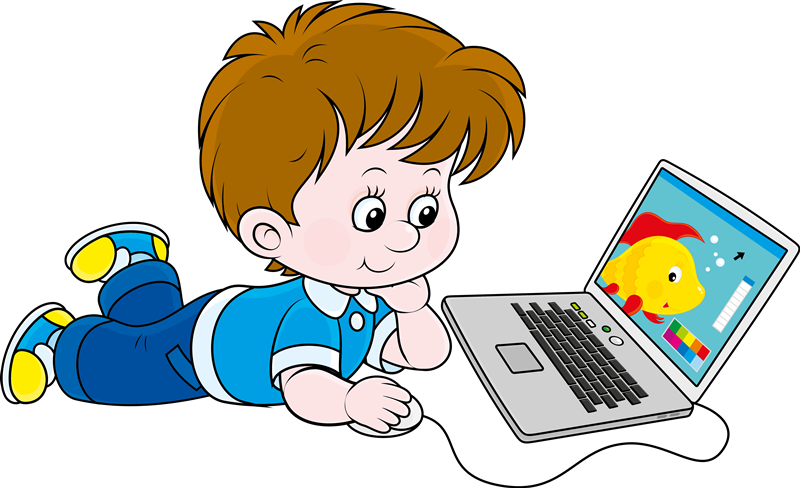 